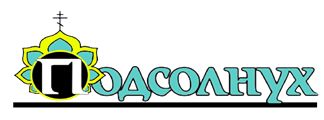 Один раз и на всю жизньЛюбовь долго терпит, милосердствует, любовь не завидует, любовь не превозносится, не гордится, не бесчинствует, не ищет своего, не раздражается, не мыслит зла, не радуется неправде, а сорадуется истине; всё покрывает, всему верит, всего надеется, всё переносит.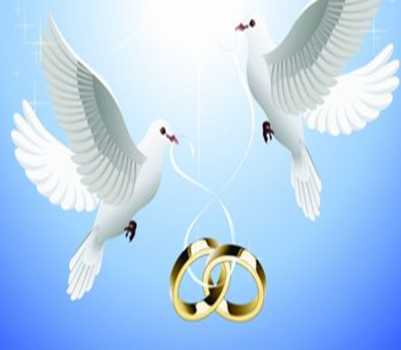 ДУХОВНЫЙ СОЮЗПравославный человек понимает, что недостаточно вступить только в гражданский брак. Христианский брак должен быть освящен Таинством Венчания. Это не просто красивый обряд в красивом месте. Венчание – это Таинство, в котором, при свободном обещании женихом и невестой взаимной верности друг другу благословляется их супружеский союз, в образ духовного союза Христа с Церковью, и испрашивается и подается благодать Божья для взаимной помощи и единодушия, и для благословенного рождения и христианского воспитания детей. Желающие венчаться должны быть верующими крещеными православными христианами. Они должны глубоко осознавать, что самовольное расторжение брака, утвержденного Богом, также как и нарушение обета верности, есть безусловный грех.«КАК ГОТОВИТЬСЯ К ТАИНСТВУ ВЕНЧАНИЯ»Брачная жизнь должна начинаться с духовного приготовления. Святая Церковь рекомендует вступающим в брак подготовить себя к нему подвигом поста, молитвы. Перед венчанием необходимо исповедоваться и причаститься Святых Христовых Тайн, желательно это совершить это не в самый день Венчания, а заранее.Для венчания нужно приготовить две иконы — Спасителя и Божией Матери, которыми во время Таинства благословляют жениха и невесту. Раньше эти иконы брались из родительских домов, они передавались как домашняя святыня от родителей к детям. Иконы приносятся родителями, а если они не участвуют в Таинстве Венчания — женихом и невестой. Жених и невеста приобретают обручальные кольца. Кольцо — знак вечности и неразрывности брачного союза. Одно из колец должно быть золотым, а другое серебряным. Золотое кольцо символизирует своим блеском солнце, свету которого уподобляется муж в брачном союзе; серебряное — подобие луны, меньшего светила, блистающего отраженным солнечным светом. Теперь для обоих брачующихся покупаются, как правило, золотые кольца. Кольца могут иметь также украшения из драгоценных камней. День и время венчания будущие супруги должны обговорить со священником заранее и лично.Желательно пригласить двух свидетелей.Для совершения Таинства Венчания нужно иметь:- Иконы Спасителя и Божией Матери.- Обручальные кольца.- Венчальные свечи.- Белое полотенце (рушник для подстилания под ноги).СОЕДИНЕННОСТЬ В СУПРУЖЕСТВЕСупружество дает высокую степень устойчивости, как мужчине, так и женщине. Теперь их двое и они – единое целое, в котором сочетались мужская сила и женская чуткость. Обязанности супружества:- ЛЮБОВЬ – основа супружества;- воспитывайте чувство нераздельности судьбы;- сохраняйте мир и согласие;- содействуйте и помогайте друг другу;- будьте всегда верными.Супружество вдохновляется доверием и побеждает сомнения, закрепляет чистоту отношений и побеждается священной ответственностью, которую супруги взяли на себя перед Богом. В супружестве обретается удивительная сила «МЫ», наполненная энергией взаимной устремленности друг к другу.«ЧТО МОЖЕТ ПРЕПЯТСТВОВАТЬХРИСТИАНСКОМУ БРАКУ?»Зачастую, готовящиеся к венчанию сначала регистрируют гражданский брак в ЗАГСе. Условия заключения брака по гражданскому законодательству и по церковным канонам имеют различия. Однако не всякий гражданский брак может быть освящен в Церкви. Церковь не допускает вступление в брак более трех раз. Не благословляется брак, если один из брачующихся (и тем более оба) объявляет себя атеистом и говорит, что он пришел на венчание лишь по настоянию супруга или родителей. Не разрешается венчание, если хотя бы один из супругов не крещён и не собирается принять крещения перед венчанием. Венчание невозможно, если один из будущих супругов фактически состоит в браке с другим лицом. Еще одно препятствие к совершению венчания — кровное родство жениха и невесты и родство духовное, обретенное через восприемничество при крещении. решительность и женская осторожность. Их душевные силы умножились, они разные по природе, но едины в жизненных устремлениях. В таинстве Венчание они получили духовные силы строить совместную жизнь в вере, надежде, любви. Но необходимы личные усилия в преодолении собственных эгоистических мотивов, чтобы взаимное внимание и забота стали нормой отношений.РОДИТЕЛЬСКОЕ БЛАГОСЛОВЕНИЕНемаловажным при вступлении в брак является родительское благословение.   С библейских времен родительское благословение считается условием прочного и счастливого брака. Во время таинства венчания священник молится: «Помяни Боже и воспитавшыя их родители: зане молитвы родителей утверждают основания домов». Родительское благословение на брак – это установленное Богом напутствие старших - важный духовный момент, через благословение подаются добро, счастье, благополучие.   Благодатная сила благословения оберегает семью.   Вручая иконы, родители выражают высокую мысль, что теперь, когда время воспитания детей для них окончилось, они с верой и надеждой вверяют их всесильному заступничеству Господа и Матери Божией. Иконы эти ставят в красном углу. Нередко ими благословлялось несколько поколений. Они становятся семейно-родовой святыней. День свадьбы – не только личное торжество, но и праздник двух родов, которые с этого дня объединяются и рождается новая семья.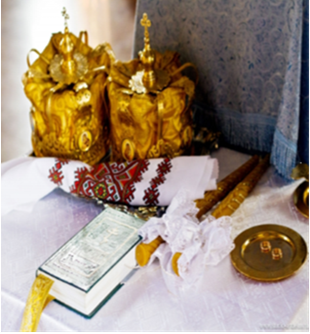 КОГДА НЕ СОВЕРШАЕТСЯ     БРАКОВЕНЧАНИЕ»Согласно каноническим правилам, не разрешается совершать венчание и бракосочетание в течение всех четырех постов: Рождественский пост с 28 ноября – 6 января;Великий пост (переходящий зависит от праздника Пасхи); Петров пост (переходящий); Успенский пост с 14 августа – 27августа.Не разрешается совершать венчание и бракосочетание в сырную седмицу (т.е. масленицу), Пасхальную седмицу, в период от Рождества Христова до Богоявления (Святки). По благочестивому обычаю не принято совершать браки в субботу, а также накануне двунадесятых, великих и храмовых праздников. Кроме того, в Русской Православной Церкви венчание не совершается по вторникам и четвергам и в дни Усекновения главы св. Иоанна Предтечи (11 сентября) и Воздвижения Креста Господня (27 сентября).Брак надо считать не торговлею, а союзом жизни.Крепость жизни состоит в том, чтобы жена была единодушна с мужем и этим поддерживается все в мире.Научи меня,  Боже  любить,Всем умом Тебя,  всем  помышленьем,Чтоб и душу Тебе посвятитьИ всю жизнь в каждом сердца биением.Научи Ты меня соблюдатьЛишь Твою милосердную   волю,Научи никогда не роптатьНа свою многотрудную долю.Всех, которых пришел искупитьТы своею Пречистою Кровью,Бескорыстной глубокой любовьюНаучи меня Боже любить!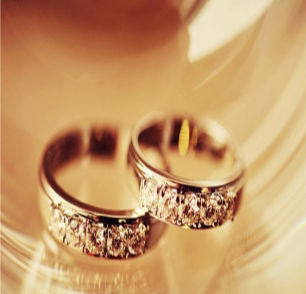 